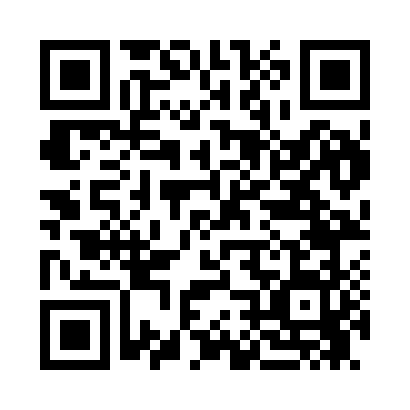 Prayer times for Bygland, Minnesota, USAMon 1 Jul 2024 - Wed 31 Jul 2024High Latitude Method: Angle Based RulePrayer Calculation Method: Islamic Society of North AmericaAsar Calculation Method: ShafiPrayer times provided by https://www.salahtimes.comDateDayFajrSunriseDhuhrAsrMaghribIsha1Mon3:335:341:325:469:3011:312Tue3:335:341:325:469:2911:313Wed3:335:351:325:469:2911:314Thu3:345:361:325:469:2911:305Fri3:345:361:325:469:2811:306Sat3:355:371:335:469:2811:307Sun3:355:381:335:469:2711:308Mon3:365:391:335:469:2711:309Tue3:365:401:335:469:2611:3010Wed3:375:411:335:469:2611:2911Thu3:375:411:335:469:2511:2912Fri3:385:421:335:469:2411:2913Sat3:395:431:345:469:2311:2714Sun3:415:441:345:459:2311:2615Mon3:435:451:345:459:2211:2416Tue3:445:461:345:459:2111:2217Wed3:465:481:345:459:2011:2118Thu3:485:491:345:449:1911:1919Fri3:505:501:345:449:1811:1720Sat3:525:511:345:449:1711:1521Sun3:545:521:345:439:1611:1322Mon3:565:531:345:439:1511:1123Tue3:585:541:345:439:1411:0924Wed4:005:551:345:429:1211:0725Thu4:025:571:345:429:1111:0526Fri4:045:581:345:429:1011:0327Sat4:065:591:345:419:0911:0128Sun4:086:001:345:419:0710:5929Mon4:106:021:345:409:0610:5730Tue4:126:031:345:399:0510:5531Wed4:146:041:345:399:0310:53